1	Введение1.1	Программа по оценке соответствия и проверке на функциональную совместимость (C&I), предписанная Резолюцией 177 (Пересм. Пусан, 2014 г.), базируется на четырех основных направлениях работы: направление работы 1 – оценка соответствия (ОС); направление работы 2 – мероприятия, касающиеся обеспечения функциональной совместимости; направление работы 3 – создание потенциала людских ресурсов; и направление работы 4 – содействие в создании центров тестирования и разработке программ по C&I в развивающихся странах.1.2	Реализацией направлений работы 1 и 2 руководит Бюро стандартизации электросвязи (БСЭ), направлений работы 3 и 4 – Бюро развития электросвязи (БРЭ). МСЭ-R продолжает сотрудничать с МСЭ-Т и МСЭ-D и предоставлять по их просьбе информацию по проверке на C&I, как это предусмотрено в разделе решает Резолюции МСЭ-R 62.2	Прошлая и будущая деятельность по выполнению плана действий МСЭ по C&IПосле Совета 2013 года, утвердившего обновленный План действий по C&I, содержащийся в разделе 4 Документа C13/24(Rev.1), реализация Программы МСЭ по C&I проходит успешно. Ниже в кратком виде представлена деятельность за период после Совета 2016 года, причем обозначение разделов (a, b, c ...) соответствует нумерации указанных пунктов Плана действий.2.1	Направление работы 1 – Оценка соответствияb)	База данных МСЭ по соответствию продуктов, одобренная Резолюцией 177 ПК и призванная служить для отрасли средством информирования о соответствии продуктов и услуг ИКТ международным стандартам МСЭ-Т, начала действовать 18 декабря 2014 года и содержала записи, относящиеся к устройствам электронного здравоохранения, соответствующим Рекомендации МСЭ-T H.810 "Руководящие указания по планированию функциональной совместимости для систем персонального медицинского обслуживания". Эти записи регулярно обновлялись в сотрудничестве с Continua Health Alliance. В настоящее время эта база данных содержит более 500 записей, которые включают устройства электронного здравоохранения, мобильные телефоны и службы Ethernet.ИК МСЭ-Т ведут пилотные проекты по проверке на C&I.с)	В феврале 2017 года ИК11 МСЭ-T обновила Справочную таблицу Рекомендаций МСЭ-Т, подходящих для проверки на C&I.ИК11 МСЭ-Т сотрудничает с ТК INT ЕТСИ в области разработки стандартов для проверки на соответствие протоколу SIP-IMS, измерения скорости интернета, принципов присоединения сетей на базе VoLTE/ViLTE, требований и соответствующих спецификаций тестирования.В июле 2016 года ИК11 МСЭ-T утвердила новую Рекомендацию МСЭ-T Q.3960 "Система измерения рабочих характеристик, относящихся к интернету", первую в серии Рекомендаций МСЭ-Т, посвященных измерению скорости интернета. В этой Рекомендации содержится описание системы измерения рабочих характеристик, относящихся к интернету, которая может быть принята на национальном и международном уровнях, предоставляя клиентам операторов существующих сетей электросвязи общего пользования возможность измерить соединение клиента с интернетом. На основе этих результатов ИК11 МСЭ-T в сотрудничестве с ТК INT ЕТСИ продолжает работу над проектом Рекомендации МСЭ-T Q.3961 "Методики тестирования измерения рабочих характеристик, относящихся к интернету, включая скорость сквозной передачи, в сети оператора фиксированной и подвижной связи" и призывает все заинтересованные стороны и ОРС присоединиться к этой деятельности. Более подробная информация доступна на веб-странице ИК11 МСЭ-Т.ИК11 МСЭ-Т добивается прогресса по новому направлению работы Q.30xx_VoLTE_Interconnection "Принципы присоединения сетей на базе VoLTE/ViLTE", начатой после обсуждений на семинаре-практикуме, состоявшемся 1 декабря 2015 года. В феврале 2017 года ИК11 МСЭ-T начала новое направление работы Q.VoLTE_INT_TEST "Проверка присоединения VoLTE/ViLTE для сценариев сетевого взаимодействия и роуминга, включая соответствующую проверку QoS/QoE".d)	В феврале 2017 года ИК11 МСЭ-T утвердила новое руководство "Процедура CASC МСЭ-Т по назначению технических экспертов МСЭ-Т". (CASC: Руководящий комитет по оценке соответствия). В 2016 году CASC МСЭ-Т определил список Рекомендаций МСЭ-Т, которые могут стать предметом совместных схем сертификации, согласно вкладам, поступившим от ИК МСЭ-T и Членов МСЭ. В их числе следующие Рекомендации: МСЭ-T P.1140, МСЭ-T P.1100, МСЭ-T P.1110 и МСЭ-T K.116.CASC МСЭ-Т продолжает сотрудничать с существующими системами и программами по оценке соответствия, такими как МЭК и ILAC. Поэтому Комитет по управлению сертификацией (CMC) МЭК создал Целевую группу "Требования МСЭ".Кроме того, CASC МСЭ-T получил ответы от IECEE на свой запрос к членам IECEE относительно Рекомендаций МСЭ, которые должны использоваться для сертификации, TD/50 (GEN/11). Среди членов IECEE, предоставивших ответ, значатся: Италия, Словения, Швейцария и Вьетнам.В настоящее время CASC МСЭ-Т, в сотрудничестве с TF МЭК, работает над двумя руководящими указаниями:–	Руководящие указания CP-AB "Руководящие указания по процедуре сотрудничества CASC МСЭ-Т с авторитетными органами по аккредитации в целях оценки TL, находящихся в сфере действия утвержденных Рекомендаций МСЭ-Т";–	Руководящие указания RP-TL "Руководящие указания по процедуре CASC МСЭ-Т в целях признания лабораторий по тестированию".CASC МСЭ-Т был создан ИК11 в 2015 году для разработки процедуры признания лабораторий по тестированию (TL), обладающих компетенцией по проверке на соответствие Рекомендациям МСЭ-T, согласно Руководству "Процедура признания лабораторий по тестированию", утвержденному ИК11 в 2015 году. Следующее собрание CASC запланировано на 12 июля 2017 года (электронное собрание). Круг ведения CASC МСЭ-Т доступен на веб-странице CASC.e)	В июне 2016 года ИК11 провела семинар-практикум "Борьба с контрафактной продукцией с использованием решений по проверке на соответствие и функциональную совместимость".В феврале 2017 года ИК11 МСЭ-T утвердила отчет об обследовании в отношении контрафактных устройств ИКТ в Африканском регионе, TD/1199(Rev.1)(GEN/11), и начала работу по новому направлению деятельности Q.FW_CSM МСЭ-T "Основы борьбы с использованием похищенных устройств ИКТ". Кроме того, были пересмотрены два технических отчета: Q.FW_CCF "Основы для решения проблемы контрафактных устройств ИКТ" и TR-CF_BP "Технический отчет – Руководящие указания по передовому опыту и решениям для борьбы с контрафактными устройствами ИКТ".f)	В феврале 2017 года ИК11 получила согласие по проекту новой Рекомендации МСЭ-T Q.3713 "Требования к сигнализации для пула BNG (шлюза широкополосной сети)", которая усиливает относящиеся к соответствию требования, определяя, какие элементы соответствующей Рекомендации требуются для обеспечения соответствия.В январе 2017 года ИК12 МСЭ-T пересмотрела Рекомендацию МСЭ-T P.1100/P.1110 на основании результатов тестирования, проводившегося в рамках третьего мероприятия МСЭ-Т по тестированию для оценки показателей работы мобильных телефонов, установленных в автомобилях, вместе с системами телефонной связи без снятия телефонной трубки. В пересмотренных Рекомендациях P.1100 и P.1110 определяются требования, которые должны быть протестированы, чтобы претендовать на соответствие конкретным разделам этих Рекомендаций. g)	Исследовательские комиссии МСЭ-Т, ответственные за реализацию пилотных проектов по проверке (пункт b)), разрабатывают соответствующие спецификации тестирования, включающие протоколы PICS, PIXIT, ATS (например, Рекомендации МСЭ-Т серии Q.3905, M.3170). ИК11 МСЭ-T завершила подготовку первого набора Рекомендаций, в которых определяются требования и соответствующие спецификации тестирования для базовых вызовов и дополнительных услуг для сетей, основанных на протоколе SIP-IMS. Скоро последует второй набор стандартов. Более подробная информация доступна на веб-странице SIP-IMS.В январе 2017 года ИК16 МСЭ-T утвердила новый документ по проверке на C&I профилей доступности для систем IPTV (МСЭ-T HSTP.CONF-H702) и согласовала 39 новых и пересмотренных Рекомендаций для спецификаций по проверке на соответствие персональных медицинских устройств Рекомендации МСЭ-T H.810 (Рекомендации МСЭ-T серии H.820-H.850).ИК5 МСЭ-T работает над новыми Рекомендациями, касающимися электромагнитных помех, испытаний на стойкость и спецификаций тестирования, относящихся к универсальному зарядному устройству (Рек. МСЭ-T L.1005). В 2016 году ИК5 МСЭ-Т утвердила Рекомендацию МСЭ-Т K.44, в которой содержится описание испытаний на стойкость оборудования электросвязи, находящегося под действием перенапряжения и сверхтоков. В январе 2017 года ИК12 МСЭ-T согласовала пересмотренную Рекомендацию МСЭ-T P.381, в которой содержится описание технических требований и методов испытаний для универсального интерфейса проводного микротелефона, и согласовала Рекомендацию МСЭ-T P.1120, в которой содержится описание целей тестирования и испытательной установки для сверхширокополосной (SWB) и полнополосной (FB) связи без снятия телефонной трубки в автотранспортных средствах.2.2	Направление работы 2 – Мероприятия МСЭ, касающиеся обеспечения функциональной совместимости2.2.1	Мероприятия по тестированию IPTVВ 2016 году МСЭ организовал серию мероприятий МСЭ по тестированию IPTV, направленных на совершенствование стандартов МСЭ-T и спецификаций тестирования IPTV. Учитывая этот опыт тестирования, производители IPTV проявили интерес к проведению проверки на соответствие их продуктов, чтобы представить записи об этих продуктах в базу данных МСЭ по соответствию продуктов после успешного прохождения соответствующих испытаний. Чтобы удовлетворить потребность рынка, ИК16 МСЭ-T создала в МСЭ группу по тестированию IPTV и приступила к реализации нового экспериментального проекта по оценке на соответствие Рекомендации МСЭ-Т серии H.700.В январе 2017 года во время собрания ИК16 созданная группа по тестированию IPTV и Университет Кэйо провели проверку на соответствие Рекомендации МСЭ-T H.721, используя соответствующие спецификации тестирования HSTP-CONF H721. Следующее мероприятие по тестированию IPTV планируется провести во время следующего собрания Докладчика по Вопросу 13/16, которое состоится в Женеве в мае 2017 года.2.2.2	Мероприятия по тестированию для оценки совместимости мобильных телефонов и терминалов без снятия телефонной трубки на автотранспортных средствах После успешного завершения трех мероприятий МСЭ по тестированию с целью оценки эксплуатационных характеристик мобильных телефонов в режиме узкополосной и/или широкополосной связи с терминалами без снятия телефонной трубки на автотранспортных средствах, проведенных в мае 2014 года, мае 2016 года и ноябре 2016 года, МСЭ организует 10 марта 2017 года заседание круглого стола (веб-страница), чтобы обсудить возможные подходы к решению таких вопросов, включая возможность разработки специального логотипа, который мог бы появляться на экране терминала без снятия телефонной трубки в автомобиле, когда с ним соединяется телефон из "белого списка".В "белом списке" отмечены наилучшие средств связи без снятия телефонной трубки.2.3	Направление работы 3 – Создание потенциала a)	МСЭ занимается созданием потенциала людских ресурсов по C&I в регионах. Учебные занятия организуются в сотрудничестве с соответствующими региональными и международными организациями для прояснения таких основополагающих аспектов, как аккредитация, сертификация, соглашения о взаимном признании, а также для изучения возможности сотрудничества и совместного использования инфраструктуры C&I (процессы одобрения типа, отчеты о тестировании и т. д.).В 2016 году учебные курсы по C&I были организованы в: 1) Арабском регионе: г. Тунис, Тунис, апрель 2016 года; 2) Регионе Северной и Южной Америки: Кампинас, Бразилия, июнь 2016 года; 3) в Африканском регионе: г. Тунис, Тунис, май 2016 года; 4) Регионе СНГ: Москва, Россия, март 2016 года и 5) Азиатско-Тихоокеанском регионе: Чунцин, Китай, октябрь 2016 года. Узкоспециализированное учебное мероприятие по проверке на соответствие было организовано для Ганы (Турин, Италия, октябрь 2016 г.). Тематика этих мероприятий охватывала: испытательное оборудование, калибровку и испытательные установки; новые подходы и директивы; наблюдение за рынком и передовой опыт оценки рынка; сети подвижной связи 3G и 4G и основы ЭМС; международные стандарты для одобрения типа оборудования ИКТ; практические измерения в лаборатории, а также отчеты стран с существующими программами по C&I, которыми поделились участники.На учебных мероприятиях по C&I, запланированных на 2017 год, будут рассмотрены новые аспекты и приемлемые подходы для достижения C&I, такие как инновационные процедуры для совершенствования программ по C&I и услуги виртуальной лаборатории.В соответствии с Резолюцией 177 (Пересм. Пусан, 2014 г.) Секретариат МСЭ разрабатывает учебную программу по C&I (CITP) на базе существующей Академии МСЭ, а также на основании существующих учебных программ и руководящих указаний по C&I. CITP следует структуре предыдущих успешных учебных программ МСЭ, таких как региональные учебные занятия по программам и областям проверки на C&I. Учебные материалы основаны на публикациях МСЭ по C&I, таких как Руководящие указания и Рекомендации, а также на учебных материалах предыдущих семинаров-практикумов. И, наконец, CITP следует механизмам обеспечения качества Академии МСЭ.2.4	Направление работы 4 – Содействие в создании центров тестирования и разработке программ по C&I в развивающихся странахa)	МСЭ оказывает содействие развивающимся странам в разработке конкретных национальных и региональных программ по реализации и анализу процедур выдачи сертификатов одобрения типа продуктов ИКТ. В 2016 году были завершены оценочные исследования по C&I в целях поддержки создания общей программы по C&I путем разработки соглашений о взаимном признании (MRA) и/или строительства лабораторий для стран региона Магриба (5 стран) и COMTELCA (7 стран). Результаты и рекомендации, вытекающие из оценочных исследований МСЭ по C&I, доступны для загрузки.Аналогичные оценочные исследования, охватывающие сферу регулирования, учреждения, лаборатории и процедуры выдачи сертификатов одобрения типа для продуктов ИКТ, будут проведены в 2017 году для Экономического сообщества центральноафриканских государств (ЭСЦАГ) и региона Южной Америки.В результате деятельности по C&I в странах Центральной Америки инновационный пилотный проект по исследованию услуг виртуальной лаборатории и соответствующее экспериментальное испытание были представлены во время 2-го семинара-практикума по C&I стран-членов COMTELCA, проходившего 5–6 декабря 2016 года в Сан-Сальвадоре, Сальвадор.На совещании экспертов МСЭ-САМ по C&I в странах Магриба, Рабат, Марокко, 14–15 декабря 2016 года, обсуждался проект документа, который должен быть представлен на собрании Совета министров связи стран Магриба. В нем содержится предложение по MRА-САМ для оценки соответствия оборудования электросвязи. (САМ: Союз арабского Магриба)b)	Полный набор руководящих указаний по C&I, охватывающий соответствующие темы, такие как: программы по C&I; заключение соглашений о взаимном признании и услуги лабораторий по тестированию, доступен для Членов МСЭ.c)	Вопрос о заключении MRA для поддержки региональной интеграции и общих программ по C&I обсуждался на региональном и субрегиональном уровнях на всех вышеупомянутых мероприятиях. Основным документом для дискуссии служат "Руководящие указания по разработке, реализации соглашений о взаимном признании/соглашений (MRA) об оценке соответствия и управления ими".Вопрос 4 ИК2 МСЭ-D "Помощь развивающимся странам в выполнении программ по проверке на соответствие и ‎функциональную совместимость", созданный ВКРЭ-14, провел свое последнее собрание в апреле 2017 года. Заключительный отчет доступен здесь.2.5	Направления работы 1-4 a)	МСЭ подписал несколько МоВ по выполнению программы по C&I.b)	Секретариат МСЭ распространил отчет о ходе выполнения Программы МСЭ по C&I среди соответствующих международных органов в области оценки соответствия, таких как МЭК, ИСО, ИСО/CASCO, ILAC, IAF и DCMAS, и обсудил возможное сотрудничество с ними.c)	Веб-сайт Портал МСЭ по вопросам C&I постоянно обновляется.______________СОВЕТ 2017
Женева, 15 мая − 25 мая 2017 года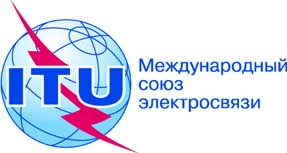 Пункт повестки дня: PL 1.13Документ C17/24-RПункт повестки дня: PL 1.1314 марта 2017 годаПункт повестки дня: PL 1.13Оригинал: английскийОтчет Генерального секретаряОтчет Генерального секретаряПРОГРАММА по оценке соответствия и проверке на функциональную совместимость – ОТЧЕТ О ПОЛОЖЕНИИ ДЕЛ И ПЛАН ДЕЙСТВИЙПРОГРАММА по оценке соответствия и проверке на функциональную совместимость – ОТЧЕТ О ПОЛОЖЕНИИ ДЕЛ И ПЛАН ДЕЙСТВИЙРезюмеВ настоящем документе представлен краткий отчет о ходе выполнения программы МСЭ по оценке соответствия и проверке на функциональную совместимость за период после сессии Совета 2016 года.Необходимые действияСовету предлагается принять к сведению настоящий документ.____________Справочные материалыРезолюция 177 (Пересм. Пусан, 2014 г.) ПК; Резолюция 76 (Пересм. Хаммамет, 2016 г.) ВАСЭ; Резолюция 47 (Пересм. Дубай, 2014 г.) ВКРЭ; Резолюция МСЭ-R 62-1 (Женева, 2015 г.) АР; Документы Совета: C09/28, C10/35 (пункт 65), C11/38, C12/48, C13/24(Rev.1), C14/24(Rev.1), C15/24 и C16/24(Rev.1)Веб-сайты: "Портал МСЭ по вопросам соответствия и функциональной совместимости" и "Соответствие и функциональная совместимость для развивающихся стран"